T.C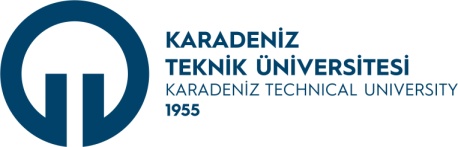                                                         KARADENİZ TEKNİK ÜNİVERSİTESİSAĞLIK BİLİMLERİ BİLİMSEL ARAŞTIRMALAR ETİK KURULUBAŞVURU FORMUBaşvuru Tarihi…../…./……Karadeniz Teknik Üniversitesi’nde görev yapan akademik personel ve öğrenciler tarafından, sağlık bilimleri alanında doğrudan veya elektronik ortamda gerçek kişi veya tüzel kişi temsilcilerinin katılımıyla, her türlü anket, test, ölçek, mülakat, gözlem, resim, çizim, video film ve ses kaydı niteliğindeki veri toplama yöntemleriyle yapılacak bilimsel araştırma ve çalışmalarda, Karadeniz Teknik Üniversitesi Sağlık Bilimleri Bilimsel Araştırmalar Etik Kurulu’na başvuru yapılması zorunludur.BAŞVURU BİLGİLERİBaşvurunun NiteliğiBaşvuru bir önceki projenin devamı ise, yürütülen çalışma önceden onaylanan çalışmadan herhangi bir  farklılık gösteriyor mu?Sorumlu AraştırmacınınDiğer Araştırmacının / Araştırmacıların (Gerektiği durumlarda satır sayısı çoğaltılabilir)(Varsa) DanışmanınARAŞTIRMA/PROJEProjenin/Araştırmanın Türkçe Başlığı Projenin/Araştırmanın İngilizce BaşlığıProje/Araştırma Konusunun Sağlık Bilim Alanı (Uygun Olan Kutuyu İşaretleyiniz)Araştırmanın AmacıAraştırmanın Konusu ve Kapsamı Araştırmanın Yöntemi (Bu bölümü aşağıdaki başlıkları dikkate alarak yazınız)Araştırmanın Türü (Uygun Olan Kutuyu İşaretleyiniz)Destek BilgisiBAŞVURUYA EKLENECEK BELGELERProjelerin ilgili kuruma (TÜBİTAK, Üniversite vb.) başvuru/başvuru kabul belgesi Anket, mülakat, çekim, odak grup çalışması ve benzeri uygulamalarda kullanılacak soru formları ve içerikleriBilgilendirilmiş gönüllü olur formuÖzgeçmiş formuYeni BaşvuruRevize Edilmiş Başvuru Bir Önceki Projenin DevamıDiğerEvetHayırEvet ise açıklayınız.Evet ise açıklayınız.Evet ise açıklayınız.Evet ise açıklayınız.Ünvanı, Adı-SoyadıBirimi / BölümüTelefonu (İş / Cep)AdresiE-posta adresiİmzaNo Ünvanı, Adı-SoyadıBirimi / BölümüTelefonu (İş / Cep)AdresiE-posta adresiİmza 1Ünvanı, Adı-SoyadıBirimi / BölümüTelefonu (İş / Cep)AdresiE-posta adresiİmzaBeslenme ve Diyetetik Çocuk GelişimiEbelikFizyoterapi ve RehabilitasyonHemşirelikSağlık YönetimiDiğer (Lütfen Belirtiniz)Kaynaklar   (Kaynaklar (Yöntemdeki kaynaklarda dahil) cümle içerisinde yazar isminden hemen sonra [Örnek: (Yıldız ve ark. (27)…] veya cümle/cümle grubu sonunda, parantez içinde geçiş sırasına göre her birine bir numara verilerek gösterilir. Aynı cümle içinde birden fazla kaynağa atıf yapılırsa kaynaklar arasına virgül ve bir boşluk konularak kaynakların numaraları küçükten büyüğe doğru art arda sıralanır. Kesintisiz numara ile birbirini takip eden üç veya daha fazla sayıdaki referanslar tek tek sıralanmadan ilk rakam ile son rakam arasına tire (-) işareti konularak [Örnek : …(16, 18-20)…] yazılır.)Bknz: KTÜ Sağlık Bilimleri Enstitüsü Tez Yazım KılavuzuAraştırmanın tipi:Araştırmanın yürütüleceği yer:Araştırmanın zamanı (Başlangıç ve bitiş tarihleri):Araştırmanın evreni ve örneklemi:Katılımcıların seçim yöntemi:Araştırmaya dahil edilme ölçütleri:Araştırmaya dahil edilmeme ölçütleri:Veri toplama araçları (Geçerlik-güvenilirlik çalışmaları kapsamında kullanılacak araçlar için gerekli izinler sunulmalıdır):Veri toplama yöntemi:Araştırmada kullanılacak istatistiksel yöntemler: Yüksek Lisans Tezi Doktora TeziBireysel Araştırma/ProjeBAP ProjesiTÜBİTAK ProjesiKurumsal Araştırma ProjesiBitirme Projesi Diğer (Lütfen Belirtiniz) Proje için herhangi bir destek alındıysa; Proje için herhangi bir destek alındıysa; Destekleyen kurum:☐ Üniversite    ☐ TÜBİTAK☐ Uluslararası (belirtiniz)……☐ Diğer (belirtiniz)………….    